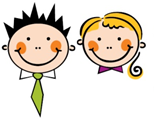 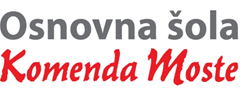 Glavarjeva cesta 37, 1218 Komenda, Tel: 01 7247 150, fax: 01 8341 710, e-mail: o-komenda.lj@guest.arnes.si3. CPONEDELJEK, 6. 4. 2020MATLogika in jezik (DZ str. 20 in 21)Poišči vrečko, skozi katero se ne vidi (lahko je tudi škatlica, posoda). Vanjo daj 3 barvice in 3 flomastre (barva ni pomembna). Zdaj iz vrečke izžrebaj (to pomeni, da gledaš stran) en predmet.Ali si izžrebal svinčnik? NEMOGOČE. Ne, ker ga v vrečki ni in ga ne moreš izžrebati.Ali si izžrebal barvico? MOGOČE. Možno je, da si jo, lahko si pa tudi flomaster.Ali si izžrebal flomaster? MOGOČE. Možno je, da si ga, lahko si pa tudi barvico.V vrečko daj 5 barvic. Izžrebaj en predmet.Ali je mogoče, da si izžrebal flomaster? NEMOGOČE. Ne, ker jih ni v vrečki.Ali si izžrebal barvico? ZAGOTOVO. Ja, ker druge možnosti ni.Pri takšnih nalogah uporabljamo izraze MOGOČE, NEMOGOČE, ZAGOTOVO.V vrečko daj 5 barvic in 3 flomastre. Koliko predmetov je v vrečki? 8.Koliko je barvic? 5.Koliko je flomastrov? 3.Katerih predmetov je manj? Flomastrov.Kateri predmet boš najverjetneje izvlekel iz vrečke, ne da bi pri tem gledal? Barvico, ker jih je v vrečki večje število kot flomastrov.V DZ na strani 20 in 21 samostojno reši vse naloge.Rešitve: zagotovo, nemogoče, mogočemogoče, nemogoče, zagotovorumen, moderne, da, da, ne Dodatna naloga: RJI 3. razred, 1. zvezek str. 54 in 55.Poišči vrečko, skozi katero se ne vidi (lahko je tudi škatlica, posoda). Vanjo daj 3 barvice in 3 flomastre (barva ni pomembna). Zdaj iz vrečke izžrebaj (to pomeni, da gledaš stran) en predmet.Ali si izžrebal svinčnik? NEMOGOČE. Ne, ker ga v vrečki ni in ga ne moreš izžrebati.Ali si izžrebal barvico? MOGOČE. Možno je, da si jo, lahko si pa tudi flomaster.Ali si izžrebal flomaster? MOGOČE. Možno je, da si ga, lahko si pa tudi barvico.V vrečko daj 5 barvic. Izžrebaj en predmet.Ali je mogoče, da si izžrebal flomaster? NEMOGOČE. Ne, ker jih ni v vrečki.Ali si izžrebal barvico? ZAGOTOVO. Ja, ker druge možnosti ni.Pri takšnih nalogah uporabljamo izraze MOGOČE, NEMOGOČE, ZAGOTOVO.V vrečko daj 5 barvic in 3 flomastre. Koliko predmetov je v vrečki? 8.Koliko je barvic? 5.Koliko je flomastrov? 3.Katerih predmetov je manj? Flomastrov.Kateri predmet boš najverjetneje izvlekel iz vrečke, ne da bi pri tem gledal? Barvico, ker jih je v vrečki večje število kot flomastrov.V DZ na strani 20 in 21 samostojno reši vse naloge.Rešitve: zagotovo, nemogoče, mogočemogoče, nemogoče, zagotovorumen, moderne, da, da, ne Dodatna naloga: RJI 3. razred, 1. zvezek str. 54 in 55.SLJŽalostni duhec (ABC, str. 42 in 43) – 2 uriSe spomniš, ko smo v šoli gledali risanko o Krokodilu Abrahamu (kjer nastopa tudi profesor Baltazar)?Danes je dan, ko si boš lahko ogledal/-a nov del profesorja Baltazarja, kjer nastopa žalostni duhec. Poglej na to spletno mesto: https://www.youtube.com/watch?v=eqXfKbflch0Ustno odgovori na vprašanja: Zakaj je bil grajski duhec žalosten?Kaj je duhec naredil, da ne bi bil sam?Kaj se mu je zgodilo, ko je šel z gradu v mesto?Kaj pa je bilo s težavo, da so se ga vsi prestrašili?Kako je profesor Baltazar to rešil?Odpri ABC 2, na str. 42 in 43. Poglej si sličice o žalostnem duhcu in vsebino ustno obnovi.Odpri si zvezek za SLJ.Na voljo imaš nekaj naslovov. Izbral/-a si boš enega izmed njih in zgodbo napisal/-a v zvezek (vsaj 8 povedi).Zgodba o žalostnem duhcuGrajski duhec se dolgočasi  Kaj bi mu sporočil?Duhec na obisku v šoli, v trgovini, v slaščičarni, v knjižnici, v kinu … Ali so se ga prestrašili? Kakšen nered in zmeda je nastala?Duhec pripoveduje smešno zgodbo. Lahko napišeš, kako je duhec razveseljeval ljudi na avtobusu, na vlaku, v pisarni, v bolnišnici …Kaj je žalostni duhec zapisal v svoj dnevnik?Duhec v novi obleki Kaj se mu je lepega zgodilo?Se spomniš, ko smo v šoli gledali risanko o Krokodilu Abrahamu (kjer nastopa tudi profesor Baltazar)?Danes je dan, ko si boš lahko ogledal/-a nov del profesorja Baltazarja, kjer nastopa žalostni duhec. Poglej na to spletno mesto: https://www.youtube.com/watch?v=eqXfKbflch0Ustno odgovori na vprašanja: Zakaj je bil grajski duhec žalosten?Kaj je duhec naredil, da ne bi bil sam?Kaj se mu je zgodilo, ko je šel z gradu v mesto?Kaj pa je bilo s težavo, da so se ga vsi prestrašili?Kako je profesor Baltazar to rešil?Odpri ABC 2, na str. 42 in 43. Poglej si sličice o žalostnem duhcu in vsebino ustno obnovi.Odpri si zvezek za SLJ.Na voljo imaš nekaj naslovov. Izbral/-a si boš enega izmed njih in zgodbo napisal/-a v zvezek (vsaj 8 povedi).Zgodba o žalostnem duhcuGrajski duhec se dolgočasi  Kaj bi mu sporočil?Duhec na obisku v šoli, v trgovini, v slaščičarni, v knjižnici, v kinu … Ali so se ga prestrašili? Kakšen nered in zmeda je nastala?Duhec pripoveduje smešno zgodbo. Lahko napišeš, kako je duhec razveseljeval ljudi na avtobusu, na vlaku, v pisarni, v bolnišnici …Kaj je žalostni duhec zapisal v svoj dnevnik?Duhec v novi obleki Kaj se mu je lepega zgodilo?SPODenarV prejšnjem tednu ste se pri matematiki srečali z denarjem in z njim pridno računali. Zdaj pa si o njem poglejmo še več. Pozorno si oglej poslano predstavitev o denarju.V prejšnjem tednu ste se pri matematiki srečali z denarjem in z njim pridno računali. Zdaj pa si o njem poglejmo še več. Pozorno si oglej poslano predstavitev o denarju.GUMUčenje nove pesmi: Hej, Pika NogavičkaKaj že veš o Piki Nogavički?Od kod prihaja? Kdo je njen prijatelj? Kako je bila oblečena? Kaj je rada delala?Danes bomo spoznali pesem o njej. Večkrat poslušaj pesem. Posnetek je v prilogi. Če imaš možnost, besedilo natisni, drugače pa prepiši v zvezek za GUM. PIKA NOGAVIČKA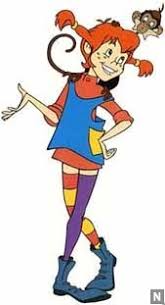 Če si moj prijatelj,me kliči Pika Nogavička,pike imam na nosu,a nogavičke na nogah.Hej, Pika Nogavička,tjala hop, tjala hej, tjala hopsasa,vsak dan si izmislim,nekaj čisto novega.Hej, Pika Nogavička,alo vsi v Čira čaro se igrat,jaz sem Nogavička,mali neugnani škrat.Dom, ki mu ni para,je moja vila Čira čara,tu živim kar sama,a dobrodošel mi je vsak.Hej, Pika Nogavička,tjala hop, tjala hej, tjala hopsasa….Hej, Pika Nogavička,alo vsi v Čira čaro se igrat…Jaz počnem, kar hočemin ne počenjam česar nočem,sama si določim,kako veselo se živi.Hej, Pika Nogavička,tjala hop, tjala hej, tjala hopsasa…Hej, Pika Nogavička,alo vsi v Čira čaro se igrat…Jaz sem mala Pika,a zrasti me prav nič ne mika,zmeraj bom počelale tisto, kar me veseli.Hej, Pika Nogavička,tjala hop, tjala hej, tjala hopsasa…Hej, Pika Nogavička,alo vsi v Čira čaro se igrat…Z modro je obarvan refren pesmice, ki se večkrat ponovi. Zadnje kitice na posnetku ni, ti pa jo kar veselo zapoj. Pesem večkrat poslušaj in pripevaj, da se jo naučiš. Kaj že veš o Piki Nogavički?Od kod prihaja? Kdo je njen prijatelj? Kako je bila oblečena? Kaj je rada delala?Danes bomo spoznali pesem o njej. Večkrat poslušaj pesem. Posnetek je v prilogi. Če imaš možnost, besedilo natisni, drugače pa prepiši v zvezek za GUM. PIKA NOGAVIČKAČe si moj prijatelj,me kliči Pika Nogavička,pike imam na nosu,a nogavičke na nogah.Hej, Pika Nogavička,tjala hop, tjala hej, tjala hopsasa,vsak dan si izmislim,nekaj čisto novega.Hej, Pika Nogavička,alo vsi v Čira čaro se igrat,jaz sem Nogavička,mali neugnani škrat.Dom, ki mu ni para,je moja vila Čira čara,tu živim kar sama,a dobrodošel mi je vsak.Hej, Pika Nogavička,tjala hop, tjala hej, tjala hopsasa….Hej, Pika Nogavička,alo vsi v Čira čaro se igrat…Jaz počnem, kar hočemin ne počenjam česar nočem,sama si določim,kako veselo se živi.Hej, Pika Nogavička,tjala hop, tjala hej, tjala hopsasa…Hej, Pika Nogavička,alo vsi v Čira čaro se igrat…Jaz sem mala Pika,a zrasti me prav nič ne mika,zmeraj bom počelale tisto, kar me veseli.Hej, Pika Nogavička,tjala hop, tjala hej, tjala hopsasa…Hej, Pika Nogavička,alo vsi v Čira čaro se igrat…Z modro je obarvan refren pesmice, ki se večkrat ponovi. Zadnje kitice na posnetku ni, ti pa jo kar veselo zapoj. Pesem večkrat poslušaj in pripevaj, da se jo naučiš. 